Swico Geschäftsführerin für den Nationalrat nominiertGestern Abend wurde die neue Geschäftsführerin von Swico, Judith Bellaiche, von ihrer Partei als Nationalratskandidatin nominiert. Der Vorstand freut sich – und hofft auf ein positives Wahlergebnis.Judith Bellaiche startet vom hoffnungsvollen Platz 5 auf der Liste der Grünliberalen Partei des Kantons Zürich. Sie sitzt seit über acht Jahren im Zürcher Kantonsrat und setzt sich als Wirtschafspolitikerin konsequent für Innovation und Digitalisierung ein. Dank ihrer klaren Positionierung als fortschrittliche, wirtschafts- und umweltfreundliche Vertreterin der politischen Mitte sowie ihrem überzeugenden Resultat aus den letzten Wahlen werden ihr intakte Wahlchancen zugesprochen. Mit ihrer Wahl würde Swico über eine starke Vertretung im Bundesparlament verfügen, die sich konsequent für die Anliegen der ICT-Branche einsetzt. Präsident Andreas Knöpfli freut sich über die Nomination: «Ich unterstütze das politische Engagement unserer Geschäftsführerin und hoffe auf ein positives Wahlergebnis. Wir können die Verstärkung in Bern gut gebrauchen.»Judith Bellaiche hat im Mai die Nachfolge von Jean-Marc Hensch bei Swico angetreten und agiert seither mit grossem Engagement für die Weiterentwicklung des Verbands. Zu ihren politischen Zielen sagt sie: «Die Digitalisierung braucht einen festen Platz auf der politischen Agenda. Ich will mich für progressive Rahmenbedingen einsetzen – hier geht es um unseren Innovationsstandort! Auch unser erfolgreiches Recycling System von Digitalgeräten liegt mir sehr am Herzen und ich will die Selbstverantwortung und Freiwilligkeit fördern und verteidigen.»Die Nationalratswahlen finden am 20. Oktober 2019 statt.Über SwicoSwico ist der Wirtschaftsverband der ICT- und Online-Branche und vertritt die Interessen etablierter Unternehmen und Startups in Politik, Wirtschaft und Gesellschaft. Seine 600 Mitgliedfirmen beschäftigen 56‘000 Mitarbeitende und erwirtschaften jährlich einen Umsatz von 40 Milliarden Franken. Sie decken alle Wertschöpfungsstufen digitaler Geschäftsmodelle ab und umfassen insbesondere Hardware, Software, Hosting, IT-Services, Consulting, Digitalmarketing und -kommunikation. Dazu gesellen sich stark digital ausgerichtete Branchen wie die Heimelektronik, die Foto-, Film- und Druckbranche.Bildlegende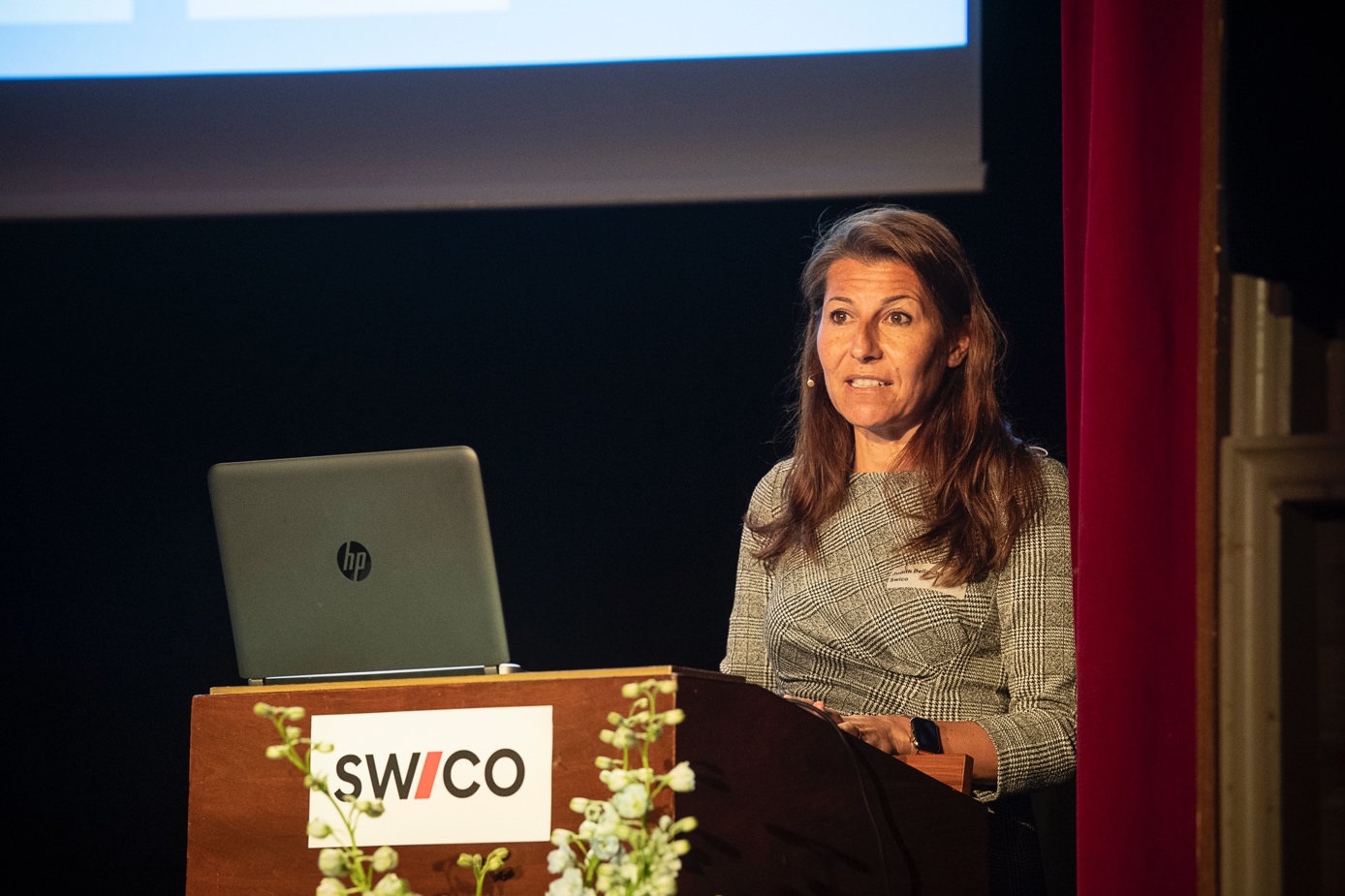 Judith Bellaiche, die neue Swico Geschäftsführerin, kandidiert für den NationalratKontakt für Rückfragen:Andreas Knöpfli
Präsident Swico Vorstand, 079 413 41 65, andreas.knoepfli@peakteq.chJudith Bellaiche
Geschäftsführerin Swico, 079 217 56 45, judith.bellaiche@swico.chMedienmitteilung26.6.2019